（別紙様式８）年	月	日ウクライナ向け輸出水産食品の官能検査等実施記録１．官能検査確認内容認定施設及び認定番号輸出水産物の品名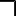 輸出予定年月日品質確認者氏名項目判定基準品質確認者署名外観鱗とひれにほとんど損傷がなく、鱗が簡単に抜け落ちない状態である。皮膚表面に寄生虫が付いていない（冷凍、加熱食品及び高度加工品は除く）。におい魚類特有のにおいであり、鮮度低下に伴うアンモニア臭等の異臭がない。組織筋肉が引き締まって弾力があり、内臓もはっきりと識別でき、鮮度が良好である。その他衛生的かつ適切な温度下で官能検査を実施した。その他申請内容と荷口が適合していることを確認した。